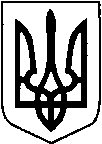 КИЇВСЬКА ОБЛАСТЬТЕТІЇВСЬКА МІСЬКА РАДАVІІІ СКЛИКАННЯ ДВАДЦЯТЬ  СЬОМА    СЕСІЯРІШЕННЯ
   23 квітня  2024 року                                                        №  1293 - 27 - VIIІПро підготовку лотів та проведення земельних торгів з набуття права оренди земельних ділянок сільськогосподарського призначення З метою впровадження відкритих економічних методів регулювання земельних відносин, розвитку інфраструктури первинного ринку землі, стимулювання ефективного землекористування на засадах ринкової економіки, залучення інвестиції для виконання програм соціально-економічного розвитку громади, враховуючи пропозиції депутатської комісії з питань регулювання земельних відносин, архітектури, будівництва та    охорони навколишнього середовища, керуючись статтями 124, 127, 134-139 Земельного кодексу України, статтями 288.5.3. Податкового кодексу України, пунктом 34 статті 26 Закону України «Про місцеве самоврядування в Україні», Тетіївська міська радаВ И Р І Ш И Л А:Підготувати документацію та провести земельні торги з продажу права оренди земельної  ділянки на території Тетіївської міської ради Білоцерківського  району   Київської області за межами м. Тетіїв:     1.1Внести дану земельну ділянку в перелік ділянок, що виставляються на             земельні торги.Встановити стартову ціну права оренди земельних ділянок в розмірі 12 відсотків від нормативної грошової оцінки, діючої на момент проведення торгів.Встановити крок торгів в розмір 1% ( один   відсоток) від стартової ціни лота. 1.4Встановити строк оренди  10 років.2.	Підготувати документацію та провести земельні торги з продажу права оренди земельної  ділянки на території Тетіївської міської ради Білоцерківського  району   Київської області за межами м. Тетіїв:2.1	Внести дану земельну ділянку в перелік ділянок, що виставляються на земельні торги.2.2	Встановити стартову ціну права оренди земельних ділянок в розмірі 12 відсотків від нормативної грошової оцінки, діючої на момент проведення торгів.2.3	Встановити крок торгів в розмірі 1% ( один  відсоток) від стартової ціни лота. Встановити строк оренди 10 років.Підготувати документацію та провести земельні торги з продажу права оренди земельної  ділянки на території Тетіївської міської ради Білоцерківського  району   Київської області с. Ненадиха:3.1. Внести дану земельну ділянку в перелік ділянок, що виставляються на  земельні торги.3.2. Встановити стартову ціну права оренди земельних ділянок в розмірі 12 відсотків від нормативної грошової оцінки, діючої на момент проведення торгів.3.3. Встановити крок торгів в розмір 1% ( один   відсоток) від стартової ціни лота. 3.4. Встановити строк оренди 10 років.4. Уповноважити  міського голову на укладання договору оренди земельної ділянки з переможцем торгів. 5. Контроль за виконанням даного рішення покласти на постійну депутатську комісію з питань регулювання земельних відносин, архітектури, будівництва та    охорони навколишнього середовища (голова комісії - Крамар О.А.) та на    першого заступника міського голови Кизимишина В.Й.Міський  голова                                                Богдан    БАЛАГУРА№Пл.Кадастровий номерЦільове призначення  Нормативна грошова оцінка на 19.02.2024113,00 га3224610100:05:016:0039Землі сільськогосподарського призначення , 01.02 для ведення фермерського господарства358251,05№Пл.Кадастровий номерЦільове призначення  Нормативна грошова оцінка на 19.02.2024113,00 га3224610100:05:016:0040Землі сільськогосподарського призначення , 01.02 для ведення фермерського господарства286428,52№Пл.Кадастровий номерЦільове призначення  Нормативна грошова оцінка на 10.04.2024117,00 га3224684800:03:009:0020Землі сільськогосподарського призначення , 01.01 для ведення товарного сільськогосподарського виробництва617 226,86